PRESTATIONS D’ACTION SOCIALE      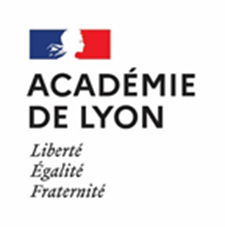 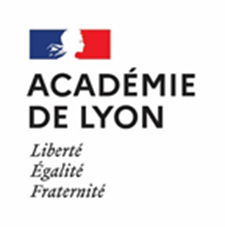 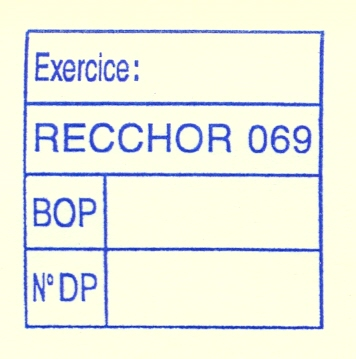 SÉJOURS D'ENFANTSÉtablir une demande par type de séjour et par enfant (3 exemplaires = 1 original + 2 copies)DÉPARTEMENT :……………       Enseignement public              Enseignement privé               Enseignement supérieur      		N° TIERS CHORUS (réservé à l’administration) |__|__|__|__|__|__|__|__|__|__|NATURE DU SEJOUR	 Centres de vacances avec hébergement (-13 ans) 	 Centres de vacances avec hébergement (+13 ans) Centres de loisirs sans hébergement	 Séjours mis en œuvre dans le cadre du système éducatif Séjours linguistiques	 Séjours en établissement agréé Gîtes de France Séjours en centres familiaux de vacances (maisons familiales et villages familiaux de vacances)PIÈCES JUSTIFICATIVES À FOURNIR LORS DE LA PREMIÈRE DEMANDE (1 exemplaire)Séjours à compter du 1er janvier de chaque annéeUne copie du (ou des) avis d’imposition reçu au cours de l’année précédant le séjour ou, le cas échéant, un avis de non-imposition (pour ceux effectués en 2021, fournir l’avis d’imposition 2020 sur les revenus 2019) ;QUOTIENT FAMILIAL = REVENU BRUT GLOBALNbre de parts FiscalesCertificat de présence de l'enfant portant obligatoirement le n° d'agrément du séjour, les dates et le montant total payé par la famille, daté postérieurement au séjour ;Une attestation de l’employeur du conjoint, faisant apparaître, suivant le cas, le non versement de toute aide comparable ou le montant des avantages qui pourraient lui être servis pour le même objet. Si le conjoint se trouve dans l’impossibilité d’exercer son activité professionnelle habituelle, l’agent est invité à produire auprès du service gestionnaire de la prestation tout justificatif utile à l’appréciation de cette situation ;Une attestation de la C.A.F. ; à produire dans le cas où le conjoint est allocataire des prestations familiales.Bulletin de salaire du mois d'octobre de l'année scolaire pendant laquelle le séjour a été effectué (justifiant l'affectation) ;Photocopie lisible du livret de famille régulièrement tenu à jour ; (lorsque l’enfant ne porte pas le même nom que le demandeur, fournir la photocopie à chaque demande)Photocopie de l'extrait du jugement de divorce ou de séparation de corps devenu définitif, faisant apparaître à qui est confiée la garde de l’enfant ;Relevé d’identité bancaire (RIB) faisant apparaître dans tous les cas les nom et prénoms du demandeur ; en cas de compte joint, les 2 prénoms doivent impérativement figurer sur le RIBImprimé de demande pour cette prestation en 3 exemplaires (1 original + 2 copies) ; il convient de constituer un dossier par enfant et par nature de séjour.POUR TOUTE DEMANDE ULTÉRIEURE, pièces à fournir : 2, 7, 8 et 9Pour les séjours se déroulant de septembre à janvier, pièce à fournir : 5Conformément à la loi « informatique et libertés » du 6 janvier 1978 modifiée et au Règlement européen n°2016/679/UE du 27 avril 2016 sur la protection des données, vous bénéficiez d’un ensemble de droits concernant vos données personnelles que vous pouvez exercer auprès du délégué à la protection des données de l’académie en écrivant à l'adresse dpd@ac-lyon.fr ou par courrier postal au Rectorat.Le lien vers la page protection des données sur le site de l'académieDEMANDEURDEMANDEURDEMANDEURDEMANDEURDEMANDEURDEMANDEURDEMANDEURNOM D'USAGE :NOM D'USAGE :NOM D'USAGE :NOM D'USAGE :NOM DE FAMILLE :NOM DE FAMILLE :NOM DE FAMILLE :Prénom : Prénom : Prénom : Prénom : Date de naissance :            /          /        Lieu de naissance :Date de naissance :            /          /        Lieu de naissance :Date de naissance :            /          /        Lieu de naissance : Célibataire  Veuf   Vie maritale    Pacsé(e) le :  Célibataire  Veuf   Vie maritale    Pacsé(e) le :  Célibataire  Veuf   Vie maritale    Pacsé(e) le :  Célibataire  Veuf   Vie maritale    Pacsé(e) le :  Marié(e) le :	              Divorcé(e) le :  Marié(e) le :	              Divorcé(e) le :  Marié(e) le :	              Divorcé(e) le : Revenu brut global :Nbre de parts :Nbre d'enfants :Adresse :Adresse :Adresse :Adresse :Code postal et ville :Code postal et ville :Code postal et ville :N° Sécurité Sociale :N° Sécurité Sociale :N° Sécurité Sociale :N° Sécurité Sociale :Grade :Grade :Grade :Lieu d’exercice :Lieu d’exercice :Lieu d’exercice :Lieu d’exercice :Ville :Ville :Ville :Retraité :       OUI                      NON     Retraité :       OUI                      NON     Retraité :       OUI                      NON     Retraité :       OUI                      NON     Téléphone :Mail :Téléphone :Mail :Téléphone :Mail :INTITULÉ BANCAIREINTITULÉ BANCAIREINTITULÉ BANCAIREINTITULÉ BANCAIREINTITULÉ BANCAIREINTITULÉ BANCAIREINTITULÉ BANCAIREIBAN :RIB à joindreIBAN :RIB à joindreIBAN :RIB à joindreIBAN :RIB à joindreIBAN :RIB à joindreIBAN :RIB à joindreIBAN :RIB à joindreIDENTIFICATION DE L'ENFANTIDENTIFICATION DE L'ENFANTIDENTIFICATION DE L'ENFANTIDENTIFICATION DE L'ENFANTIDENTIFICATION DE L'ENFANTIDENTIFICATION DE L'ENFANTIDENTIFICATION DE L'ENFANTNOMNOMPrénomPrénomPrénomdate de naissancedate de naissanceORGANISMEORGANISMEORGANISMEORGANISMEORGANISMEORGANISMEINTITULE1 Lieu du séjour2 Dates exactes du séjourn° d'agrémentNbredejoursMontant total payé par la familleParticipation versée par d'autres organismes12(pièces à fournir voir au verso)RESERVE A LA DIRECTION ACADEMIQUE DES SERVICES DE L’EDUCATION NATIONALERESERVE A LA DIRECTION ACADEMIQUE DES SERVICES DE L’EDUCATION NATIONALELe demandeur remplit les conditions réglementaires en vigueur pour prétendre à l'attribution de la présente prestation.Le demandeur remplit les conditions réglementaires en vigueur pour prétendre à l'attribution de la présente prestation.A                                  , leNombre de joursSignature de l'intéressé(e)Taux JournalierMontant à payerLa loi réprime les fraudes et fausses déclarations (articles441-1 et 441-6 al. 2 du Code Pénal)Etat arrêté à la somme de :Etat arrêté à la somme de :CADRE RÉSERVÉ AU RECTORATA	, leA	, leSignature du directeur académiqueSignature du directeur académiquedes services de l’éducation nationaledes services de l’éducation nationaleL’agent s’engage à signaler toute modification familialeou financière qui pourrait intervenir au cours de la période où il perçoit la prestation______En cas de modification non signalée,un ordre de reversement sera émisà l’encontre de l’agent bénéficiaire.L’agent s’engage à signaler toute modification familialeou financière qui pourrait intervenir au cours de la période où il perçoit la prestation______En cas de modification non signalée,un ordre de reversement sera émisà l’encontre de l’agent bénéficiaire.Tout dossier incomplet sera automatiquement Renvoyé à l’intéressé(e)